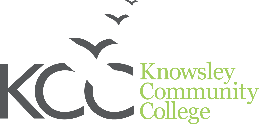 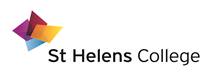 SK College GroupGOVERNING BODY MEETING HELD AT 4.00 on THURSDAY 18 JANUARY 2018IN THE BOARD ROOM, ST HELENS CAMPUS				O P E N   M I N U T E S*   = Present** = Two Vice-Chairs have been elected post-merger for a period of 12-18 months.In attendance:GB/18/01/01	WELCOME TO THE FIRST MEETING OF THE SK COLLEGE GROUP 			GOVERNING BODY		The Chair of the Transition Board welcomed all Governors, and also those 		staff that were in attendance, to the first meeting of the SK College Group                      Governing Body. A particular welcome was given to the Knowsley campus 			student Governor, Miss N Hawksford, who was welcomed to her first 			meeting, and also to Miss T Ajasa-Osayemi, the St Helens campus student 		Governor, who had been appointed at the last meeting of the St Helens 			Corporation meeting.Mr M Flinn took the Chair for the following agenda item.GB/18/01/02	ELECTION OF CHAIR AND VICE-CHAIRS OF THE SK COLLEGE GROUP		GOVERNING BODY	It was PROPOSED by Mr M Flinn, and SECONDED by Mr N Shore that            Mrs S Jee be appointed as the Chair of the SK College Group Governing Body 	for the duration of her term-of-office.  No other nomination had been received.  	It was duly RESOLVED by the Governing body that Mrs S Jee be appointed 	as Chair of the SK College Group Governing Body.	It was PROPOSED by Mr M Flinn, and SECONDED by Mr N Shore that 	Mrs E 	Brocklehurst and Mrs P Jervis be appointed as the joint Vice-Chairs of            the SK College Group Governing Body for the duration of their terms-of-office.  	No other nominations had been received.  This followed a previous agreement                by the Transition Board to elect two Vice Chairs post-merger for a period of                   12-18 months.	It was duly RESOLVED by the Governing body that Mrs E Brocklehurst and 	Mrs P Jervis be appointed 	as the joint Vice-Chairs of the SK College Group 	Governing Body.  GB/18/01/03	APOLOGIES FOR ABSENCE	Apologies for absence were received from Mr B Bennett-Stanley and 	Mr K Sanderson.GB/18/01/04	NOTIFICATION OF URGENT BUSINESS		GB/18/01/04.1		Declarations of Interest					There were no declarations of interest notified.GB/18/01/05	MINUTES OF THE PREVIOUS MEETINGS:		GB/18/01/05.01		Knowsley Community College: 1 December 2017			It was RESOLVED that the open and confidential 					minutes of the previous Knowsley Community College 				Governing Body meeting held on 1 December 						2017 be agreed and signed as a correct record.GB/18/01/05.02		St Helens College: 4 December 2017			It was RESOLVED that the open and confidential 					minutes of the previous SHC Corporation meeting held 				on 4 December 2017 be agreed and signed as a correct 				record, subject to the following adjustment:   						Membership p1: the following student Governor’s name 				should read ‘Miss T Ajasa-Osayemi’.GB/18/01/06	MATTERS ARISING		GB/18/01/06.01		Knowsley Community College: 1 December 2017					a	Minute 5a p1 – SAR 2016/17 and QIP 2017/18 							update					A SAR validation panel of Governors had been 					scheduled for Friday 19 January 2018.					Following the kind offer received previously from 					Mrs J Tinsley to form part of the SAR validation 					panel, it was agreed to share the draft SAR 					with Mrs Tinsley separately.ACTION: Clerk to forward the draft SARs to Mrs J Tinsley			 b	Minute 6 p2 – Report and Financial Statements: 					Year-Ended 31 July 2017					The Report and Financial Statements for the 						Year-Ended 31 July 2017 had been signed, under 					delegated authority from the KCC Governing 						Body, by the Chair of the Governing Body and the 					CEO of the SK College Group. The report would 					also be shared with the Chair of the former Audit 					and F&GP Committees of Knowsley Community 					College.	GB/18/01/06.02		St Helens College: 4 December 2017					There were no matters arising from the above minutes.GB/18/01/07	MERGER DOCUMENTS SIGNED UNDER SEAL 		The Chair presented a report which notified Governors of those additional 			legal documents that were signed under seal on 11 December 2017, and 		which were documents signed subsequently under seal following the  			respective Board meetings held on 1 December 2017 (Knowsley 				Community College) and 4 December 2017 (St Helens College).  		Governors had been previously notified by the legal advisors of the legal 		documents that had been signed 	under seal following both of the above 			meetings.		The report was accepted by the Governing Body.GOVERNANCE ITEMS:GB/18/01/08	MEMBERSHIP ISSUES		GB/18/01/08.1	Confirmation of Governing Body numbers and approval of 				terms-of-office for current Governors				It was RESOLVED  by the Governing Body that, as previously 				approved by the Transition Board, the new SK College Group 				Governing Body Board would consist of 18 Governors 					comprising of 12 External Governors, the CEO and Deputy 					CEO, 2 staff Governors and 2 student Governors. Membership 				of the Governing Body had already been determined and was 				represented by those Governors present.  It was also agreed 				that the quorum for the new Governing Body was 9 Governors, 				the majority of which should be External Governors.				It was RESOLVED by the Governing Body that, as also 					previously approved by the Transition Board, the 				terms-	of-office for individual Governors be approved, as 					detailed in the presented report.		GB/18/01/08.2	Appointment of Clerk to the Governing Body 				       		It was RESOLVED by the Governing Body to accept the 					recommendation from the Transition Board selection panel, to 				appoint Mss Lorna Lloyd Williams as the new Clerk to the 					SK College Group Governing Body, with a mid-March 2018 					commencement date currently being arranged.  				It was also reaffirmed by the Governing Body that the 						current Clerk to the Governing Body Mrs Christine Jones, 					would continue as Clerk until the end of March 2018, when she 				would be retiring from the College Group.		GB/18/01/08.3	Appointment of student Governor: Knowsley Campus                              				It was RESOLVED that Miss Nicole Hawksford be appointed as 				the Student Governor for Knowsley Campus for the academic                                             year 2017/18 only.  		GB/18/01/08.4	Committee membership and appointment of Committee 					Chairs and Vice Chairs  				It was RESOLVED by the Governing Body to approve the 					SK College Group Governing Body Committee membership 					and the appointment of the respective Committee Chairs and 				Vice-Chairs as detailed in the presented report.  				It was agreed that the appointment of Chairs and Vice-Chairs 				was for the duration of each Governors’ respective 				term-of-office.  It was also acknowledged that there were a 					number of committee vacancies, which would be addressed 					once the 3 external Governor vacancies had been filled, with 				membership to be based on the best match with the individual’s 				skills and experience. 				It was noted that one Governor has requested to 						discontinue their service on the Audit Committee and this will				be addressed as soon as possible and once the revised 					membership had been agreed.		GB/18/01/08.5	Terms of Reference of Committees								It was RESOLVED by the Governing Body that, as previously 				approved by the Transition Board, the Terms of Reference for 				each Standing Committee of the SK College Group Governing 				Body, be approved as presented, subject to one change to the 				Finance  Resources and Commercial Committee,  where it was 				agreed that the capital limits of financial 	authority should also 				refer to revenue expenditure limits.ACTION: Clerk to amend the F&CR terms of reference as agreed above 				It was agreed that the Committees’ Terms of Reference would 				be subject to	annual review.		GB/18/01/08.6  Recommendations from the Search and Governance 					Committee            				The Chair of the Search and Governance Committee presented 				the minutes of a meeting of the Committee held on 12 January 				2018, which recommended the appointment of 3 new External 				Governors to fill the 3 current vacancies on the Board.	 									After discussion about the skills and experience of 						each of the proposed candidates, it was RESOLVED by the 					Governing Body to accept the recommendations from the 					Search and Governance Committee, and to approve the 					following 3 External Governor appointments with immediate 					effect and for an initial four-year term-of-	office ie from January 				2018 to January 2022:Alison Cannon – specific background/experience in marketing, sales and HR.Philip Hann – specific background/experience in strategic finance and audit.Yvonne Rennison – specific background/experience in Higher Education and business enterprise.A Governor with inspection or data experience/ background was also being sought.GB/18/01/09	GOVERNANCE DOCUMENTATION		GB/18/01/09.1	Instrument and Articles of Government		                                             				It was RESOLVED by the Governing Body that, as 					previously approved by the Transition Board, the revised 				Instrument and Articles of Government for the SK College 				Group Governing Body be approved as presented.		GB/18/01/09.2	Standing Orders                                                                                               				It was RESOLVED by the Governing Body that, as 					previously approved by the Transition Board, the Standing 				Orders for the SK College Group Governing Body be 					approved as presented.  		GB/18/01/09.3 	Code of Conduct                                                                                              				It was RESOLVED by the Governing Body that, as 					previously approved by the Transition Board, and subject 				to some slight updating based on the Eversheds model 				version 15, the Code of Conduct for the SK College Group 				Governing Body be approved as presented. Through this 				approval, each Governor confirmed their adherence to the 				Code of Conduct.		GB/18/01/09.4	Critical Policies 		                                                              				It was RESOLVED by the Governing Body that, as previously 				approved by the Transition Board, the following critical 					policies be approved: 	Safeguarding; Health and Safety; Equality and Diversity; Academic and Professional Standards; Financial Regulations; Student Behaviour and Performance.			GB/18/01/09.5	Link Governors: 				                    		            		It was RESOLVED by the Governing Body that, as 					previously approved by the Transition Board, the following 				link Governors be approved:Safeguarding – Mrs J TinsleyEquality and Diversity – Mrs P JervisHealth and Safety – Mr N Shore.STRATEGIC ITEMS:GB/18/01/10	MISSION STATEMENT, STATEMENT OF AIMS AND PUBLIC 		VALUE STATEMENT		It was RESOLVED by the Governing Body that, as previously 		approved by the Transition Board, the Mission Statement, 			Statement of Aims and Public Value Statement be approved as 		presented.  It was agreed that these details would be subject to 		annual review as part of the Governors’ planning processes.  		It was noted that the interpretation of the Mission Statement and 		Statement of Aims would be the subject of one of the sessions at 		the Governor workshop scheduled on 9 February 2018.GB/18/01/11	CEO’s REPORT TO THE GOVERNING BODY		This item was considered to be confidential by the Governing Body, and for 		External Governors only, with the item taken at the end of the meeting, and 		the details recorded within the confidential minutes of this meeting.GB/18/01/12	STRATEGIC COLLEGE IMPROVEMENT FUND (SCIF)		The Governing Body noted and endorsed the submission of a second 			bid for the Strategic College Improvement Fund, with the details summarised		It was noted that the outcome of the bidding process would be received 		mid-February 2018.PERFORMANCE MONITORING ITEMS:GB/18/01/13	SELF-ASSESSMENT REPORT 2016/17 AND QUALITY IMPROVEMENT 		PLAN 2017/18		The Principal (SHC) reported that the Governor validation panel to review the 		SARs was scheduled to take place the following day.  Following validation, 		both SAR documents would be presented for formal approval by Governors. 		GB/18/01/14	OFSTED READINESS		The Principal (SHC) reported that this item had been referred to the 			Governing Body by the Transition Board as a standing agenda item.		An update was provided on the preparations underway for the OFSTED 			monitoring visit scheduled in March 2018.			The Governing Body requested that a review of the RF bid commitments and 		corporate priorities to be undertaken at the 1-day workshop, scheduled on 		9 February 2018, which would be addressed.  ACTION: CEO to include a review of the RF bid commitments and corporate priorities as part of the 1-day Governor workshop		The CEO added that a draft scorecard had been developed for the 				Governing Body and for each Standing Committee, to first be reviewed by 			the Executive Team at next week’s meeting before presentation to 				Governors. 		The Governing Body requested a move to a single SAR for the SK College  		Group which it was agreed needs addressing as soon as possible.  It was 			welcomed that the Group’s Quality Improvement Plan had been developed 		as one single plan and this would be presented at the first Quality and 			Outcomes Committee scheduled to meet on 7th February 2018.FINANCIAL ITEMS:The Staff and Student Governors, and those members of the Exec Team present, apart from the CEO and the Director of Finance, were requested to leave the meeting at this point for consideration of the following confidential agenda item.GB/18/01/15	EFFICIENCY SAVINGS		This agenda item was considered to be confidential by the Governing 			Body with the details therefore recorded within the confidential minutes of 			this meeting.GB/18/01/16	URGENT ITEMS (AS NOTIFIED UNDER MINUTE GB/18/01/04.1	 			ABOVE)		GB/18/01/16.1	Declarations of Interest						This item was taken under Minute GB/18/01/04.1 above.	GB/18/01/17	DATE AND TIME OF NEXT MEETING:  10.00 am on Friday 9 February 			2018.MEMBERSHIP (18 Governors)MEMBERSHIP (18 Governors)MEMBERSHIP (18 Governors)NameCategory*Miss T Ajasa-OsayemiStudent GovernorMr B Bennett-StanleyStaff Governor*Dr J BurfordCEO*Mrs E Brocklehurst (Vice-Chair)**External  Governor*Mr M FlinnExternal Governor*Miss N HawksfordStudent Governor*Mrs J HeapStaff Governor*Mrs S Jee (Chair)External Governor*Mrs P Jervis (Vice-Chair)**External Governor*Mr J Pinsent External Governor*Ms A PryerDeputy CEOMr K SandersonExternal Governor *Mr A SergentExternal Governor*Mr N ShoreExternal Governor*Mrs Julia TinsleyExternal GovernorVacancyExternal GovernorVacancyExternal GovernorVacancyExternal Governor*Ms G Banks, Principal (KC)*Mr I Rippin, Managing Director*Mr S Arnfield, Director of Finance *Mrs C Jones, Clerk to the Corporation